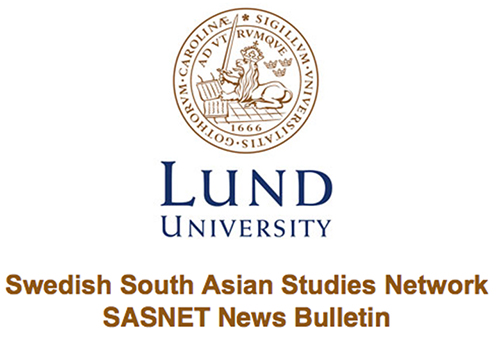                                  Lund 29 April 2017Lund University member of the Nordic Centre in India (NCI) Lund University is a member of the Nordic Centre in India (NCI). Scholars and representatives of the member universities have the opportunity to stay at the Director's residence in Delhi. Read more…Sri Lanka Scholarships for foreign studentsThe Government of Sri Lanka is calling for applications for the Presidential Scholarships for Foreign Students for the academic year 2016/2017. Last date for submission of application is 8 May 2017. Read more…Call for papers for Conference on "The making and unmaking of borders”The North East India Studies Programme at Jawaharlal Nehru University, will hold a conference 1-2 February 2018 in New Delhi, India. The conference theme is: "Between Empires: The making and unmaking of borders, 19th- 20th centuries". The last date of abstract submission is 15 July, 2017. Read more…  Call for applications for Ph.D. course "Sustainable Modernity”Call for applications for Ph.D. course entitled: "Forging Sustainable Modernity: The Nordic Model and beyond" to be held 18-22 September, 2017 at University of Oslo in Norway. The course is organised by The Centre for Development and the Environment (SUM) and The Centre for the Study of Mind in Nature (CSMN), University of Oslo. Application deadline is 2 May, 2017.The course is free and lunch will be provided. Doctoral students will be prioritised, although other applicants may be considered only if space permits. Read more…Environmental Asia conference in OsloThe 10th Annual Nordic NIAS Council Conference entitled: "Environmental Asia"will be held 20-22 November 2017 in Oslo, Norway. The conference is jointly organized by the Department of Culture Studies and Oriental Languages (IKOS) at Oslo University and the Nordic Institute for Asian Studies (NIAS). The conference will be combined with a PhD course 23-24 November. Deadline for submitting abstract is 15 August. Read more…Five Research Positions at The Swedish Institute of International AffairsThe Swedish Institute of International Affairs (Utrikespolitiska institutet, UI) is looking for researchers, preferably at the postdoc level. They will consider applications based on a broad range of topics. Successful applicants will join one of UI’s five programs: Asia, Europe, the Middle East and North Africa, Russia and Eurasia, and Global Politics and Security. Deadline is on Monday 1st May 2017. Read more… Position available as Visiting Assistant Professor of HistoryBeloit College in Wisconsin, USA seeks a historian to teach two courses, one in each semester of the 2017-18 school year. The applicant should have expertise in one of the following fields of history: Modern Russia, Middle East, or South Asia. Read more… PhD Position available at Leiden University Institute for HistoryLeiden University, Faculty of Humanities, Institute for History is offering a PhD Position in ‘Negotiating Conversion and Family Law in Eighteenth Century Dutch Colonial Sri Lanka’. Deadline is May 28, 2017. Read more… Postdoctoral position in Digital Asia available at Leiden UniversityThe Faculty of Humanities, Leiden Institute for Area Studies is looking for a Postdoctoral Research Fellow in Digital Asia. Deadline is on Wednesday 10 May, 2017.The applicant should have a Ph.D. in humanities, social sciences, or computer science field relevant to the analysis of digital media in Asia or in Asian languages. Read more… Position as Preceptor in Sanskrit available at Harvard UniversityThe Department of South Asian Studies, Harvard University, seeks applications for a preceptor in Sanskrit. Deadline for submission is May 12, 2017. Read more… Call for papers for Y-SASM Conference 2018The Young South Asia Scholars Meet (Y-SASM) call for papers for its 2018 conference. The conference will be held in Zurich, Switzerland on 15-17th June, 2018. Submit applications before 31st August 2017. Read more…Call for papers for International Congress of Bengal StudiesPapers are invited for the 5th International Congress of Bengal Studies scheduled to be held during 25th – 28th January, 2018. The 5th Congress will be hosted by Jahangirnagar University, Savar, Dhaka, Bangladesh. Last date for submission of abstract is 15th May, 2017. Read more… Article on How immigration detention compares around the worldSASNET researcher Admir Skodo has published an article in the Conversation on How immigration detention compares around the world.Since the 1980s, all major Western states practice what they call civil or administrative confinement of undocumented immigrants and non-citizens. But this practice of putting undocumented immigrants – as well as asylum seekers – in detention centres does not deter people from seeking sanctuary in the West. Instead, it feeds a growing private prison industry and can portray genuine asylum seekers, who are often deeply scarred by trauma, as criminals who pose a security threat. Read the whole article. Master programme in Health and Society in South Asia at HeidelbergThe Master of Arts Health and Society in South Asia (MAHASSA) is a two-year degree, focusing on Medical Anthropology and South Asian Studies. It is integrated with the curriculum at Heidelberg University’s South Asia Institute. The application deadline for international students is June 15th, 2017. Read more… Call for Papers for Conference on Indian Diaspora Studies and PoliciesThe conference entitled: “Challenging Perspectives on the Indian Diaspora: A Global Conference on Diaspora Studies and Policies.” will be held at the International Institute of Social Studies, The Hague, The Netherlands from 5 to 7 October 2017. Submit abstract before 30 May 2017. Read more… Full Professorship in the History of AsiaThe Center of History at Sciences Po Paris invites applications for a position of full Professor in the history of Asia. This position aims at reinforcing the international development of the Center of history at Sciences Po. Read more… Call for PhD Applications in Political Science at Heidelberg UniversityThe Department of Political Science, South Asia Institute at Heidelberg University, Germany invite applications for two doctoral positions for the duration of three years under the European Union Marie Curie Fellowship programme. All applications should be submitted at latest 8 May 2017. Read more… Call for papers for Himalayan Policy Research ConferenceThe Nepal Study Center is pleased to announce the Himalayan Policy Research Conference to be held on October 26, 2017, in Madison, Wisconsin, at the pre-conference venue of the University of Wisconsin's 46th Annual Conference on South Asia (October 26-29, 2017). Read more… Article on Coastal morphology and sea-level changes in GoaNils-Axel Mörner, Professor Emeritus and former head of the Paleogeophysics and Geodynamics department at Stockholm University, recently published an article entitled: "Coastal morphology and sea-level changes in Goa, India during the last 500 years" in Journal of Coastal Research. Read more… Research visit to Lund by Dr. Ruchi Gaur from Indian Oil Corporation R&D CentreDr. Ruchi Gaur, Senior Scientific Officer at DBT-IOC centre for Advanced Bio-Energy Research visited Lund University 19th March 2017 to 1st April 2017. Read more…SASNET/SASA talk on Urbanizing Maoism in NepalOn Thursday 11 May 2017, 17.00 Dan V. Hirslund from the University of Copenhagen will hold a talk entitled: “Urbanizing Maoism: Thoughts on a peasant revolt in the age of neoliberalism” at the Center for Middle Eastern Studies. Read more… SASNET/Human Rights Studies lecture on Child Marriages in IndiaOn Tuesday 9 May 2017 13.15, Professor Nishi Mitra vom Berg will hold a lecture entitled: "Child marriages in India: Human Rights Violations that go unchecked" at LUX B152. The lecture is jointly organized by Human Rights Studies and SASNET at Lund University. Read more… Lunch talk by Jan-Inge BengtssonOn Wednesday 3 May 2017, 12.30 Jan-Inge Bengtsson from SAK will show and talk about the art of afghan carpets at Lunds konsthall. The talk is jointly organised by SASNET, Lunds konsthall and ABF. (IN SWEDISH) Read more… SASNET/SASA talk by M. S HarikumarOn Thursday 20 April 2017, 17.00 Dr. M.S Harikumar held a talk entitled "Mahatma Gandhi As a Communicator" at the Center for Middle Eastern Studies. Read more… SASNET/CMES lecture on Cosmological activism among Sufi MuslimsOn Thursday 23 March 2017, 16.00 Ida Sofie Matzen held a lecture entitled: "Extremists of Love: Cosmological Activism among Pakistani Sufi Muslims in Lahore, Pakistan" at the Center for Middle Eastern Studies (CMES seminar room, Finngatan 16, Lund). The lecture was jointly organized by the Center for Middle Eastern Studies and SASNET at Lund University. Read more… 